Track Academy InvitationalWillesden Sports Centre, London
23 Jul 15400SW400SW400SW400SW400SW400SW400SW400SW400SW400SW400SW400SW400SW400SW400SW400SW400SW400SW400SW400SW400SW400SW400SW400SW400SWPosPerfNameAGAgeDOBCoachClubSBPB153.95Tara NorumPBSENW2318.09.91Unattached/Norway53.9553.95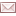 254.74Jessica TurnerU23W1908.08.95Nick DakinAmber Valley/Loughborough Students53.9253.92200 SX h4200 SX h4200 SX h4200 SX h4200 SX h4200 SX h4200 SX h4200 SX h4200 SX h4200 SX h4200 SX h4200 SX h4200 SX h4200 SX h4200 SX h4200 SX h4200 SX h4200 SX h4200 SX h4200 SX h4200 SX h4200 SX h4200 SX h4200 SX h4PosPerfNameAGAgeDOBCoachClubSBPB123.561.7AN OtherU20MUnatt223.831.7Malachi BoycePBU15M1415.12.00Thames Valley23.8323.83323.941.7Ahmed BoakyePBU17M1621.12.98Nigel SmallThames Valley23.9423.94424.341.7Scott StollPBU23M2021.10.94Newham & Essex Beagles/East London U/Guyana24.3424.34524.481.7Tara NorumSENW2318.09.91Unattached/Norway24.2224.22624.821.7Joel Bright-DaviesPBU17M1627.03.99Thames Valley/Track Academy24.8224.82